Легкоатлетический кросс       24 сентября 2016 года в селе Грачевка на стадионе "Колос" проходили районные соревнования по легкоатлетическому кроссу среди учащихся общеобразовательных школ района. В соревновании приняло участие более 140 детей из девяти общеобразовательных школ района - это МБОУ "Петрохерсонецкая СОШ им. Г.И. Марчука", МБОУ "Подлесная ООШ", МБОУ "Ероховская ООШ", МБОУ "Верхнеигнашкинская СОШ им. В.З. Иванова-Паймена", МБОУ "Новоникольская СОШ", МБОУ "Побединская СОШ", МБОУ "Грачевская СОШ", МБОУ "Ключевская СОШ», МБОУ "Ягодинская СОШ"2007 г.р. и моложе на дистанции 500м1 место – Зыбина Елизавета с результатом 2.08,79 сек. МБОУ "Верхнеигнашкинская СОШ" 1 место – Жарков Кирилл с результатом 1.57,03 сек. МБОУ "Грачевская СОШ"2 место – Комарова Надежда с результатом 2.11,46 сек. МБОУ "Ероховская СОШ"  2 место – Чернов Вадим с результатом 1.57,50 сек. МБОУ "Грачевская СОШ"3 место – Голубева Алена с результатом 2.21,68 сек. МБОУ "Грачевская СОШ"  3 место – Гончаров Данила с результатом 1.58,23 сек. МБОУ "Грачевская СОШ"2005-2006 г.р. на дистанции 1000 м1 место – Контеева Александра с результатом. 5.08,81 сек. МБОУ "Побединская СОШ" 1 место – Петров Данил с результатом 4.06,94 сек.МБОУ "Грачевская СОШ"2 место – Зорина Татьяна с результатом 5.09,03 с МБОУ "Грачевская СОШ" 2 место – Стрельцов Данил с результатом 4.14,72 сек. МБОУ "Грачевская СОШ"3 место – Николаева Ангелина с результатом 5.14,64 сек. МБОУ "Новоникольская СОШ" 3 место – Бердыев Никита с результатом 5.16,16 сек. МБОУ "Грачевская СОШ"2003-2004 гр. дистанция 1000 м1 место – Кшнякина Мария с результатом 4.41,98 сек. МБОУ "Грачевская СОШ"  1 место – Миленин Вадим с результатом 3.48,12 сек. МБОУ "Грачевская СОШ"2 место – Алексеева Ксения с результатом 4.50,36 сек. МБОУ "Грачевская СОШ",2 место – Черников Александр с результатом 3.57,9 сек. МБОУ "Ероховская ООШ"3 место – Алибекова Сабрина с результатом 4.59,57 сек. МБОУ "Побединская СОШ" 3 место – Стрельцов Аркадий с результатом 4.03,68 сек. МБОУ "Грачевская СОШ"2001-2002 г.р. девушки на дистанции 1500 м1 место – Концевая София с результатом 6.20,96 сек. МБОУ "Грачевская СОШ"2 место – Силантьева Виктория с результатом 7.04,74 сек. МБОУ "Ероховская ООШ" 3 место – Попова Анна с результатом 7.07,87 сек. МБОУ "Ключевская СОШ"2001-2002 г.р. юноши на дистанции 2000 м1 место – Харитонов Данил с результатом 8.28,87 сек. МБОУ "Ключевская СОШ"2 место – Орехов Владислав с результатом 8.38,62 сек. МБОУ "Побединская СОШ"3 место – Ахметгалиев Вадим с результатом 8.57,77 сек. МБОУ "П-херсонецкая СОШ им. Г.И. Марчука"1999-2000 г.р. девушки на дистанции 2000 м1 место – Малахова Виктория с результатом 10.53,40 сек. МБОУ "Ероховская ООШ"2 место – Козак Алена с результатом 11.07,60 сек. МБОУ "Ключевская СОШ"3 место – Новикова Валерия с результатом 13.11,20 сек. МБОУ "Верхнеигнашкинская СОШ им. В.З. Иванова-Паймена"1999-2000 г.р. юноши на дистанции 3000 м1 место- Шевчук Роман с результатом 12.57,07 сек. МБОУ "Грачевская СОШ"2 место – Хохлов Дмитрий с результатом 13.17,26 сек. МБОУ "Грачевская CОШ"3 место – Семенов Владимир с результатом 13.37,87 сек. МБОУ "Побединская СОШ"Общекомандные места: 1 место – МБОУ "Грачевская СОШ"  2 место – МБОУ "Ероховская ООШ",3 место - МБОУ "Побединская СОШ"4 место –   МБОУ "Ключевская СОШ" 5 место – МБОУ "В-игнашкинская СОШ им. В.З. Иванова-Паймена" 6 место – МБОУ "П-херсонецкая СОШ им. Г.И.Марчука" 7 место – МБОУ "Ягодинская СОШ" 8 место – МБОУ "Новоникольская СОШ"9 место – МБОУ "Подлесная ООШ"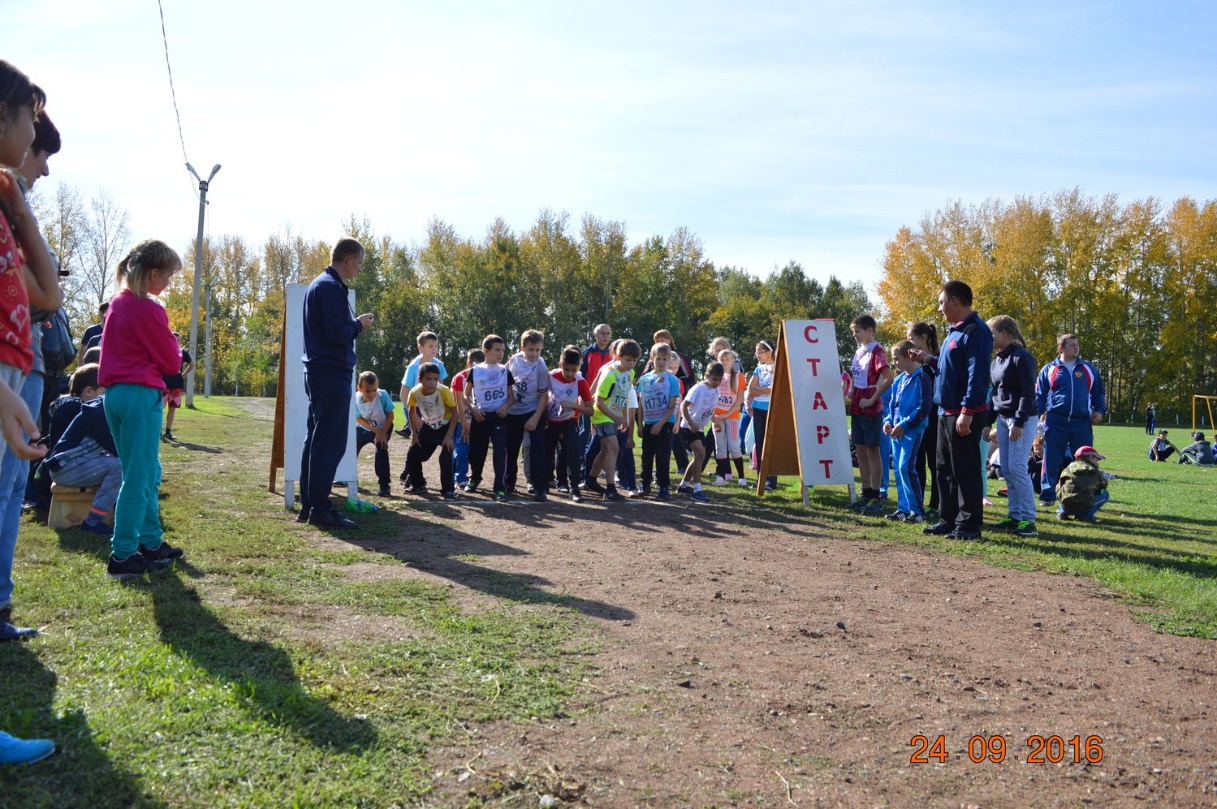 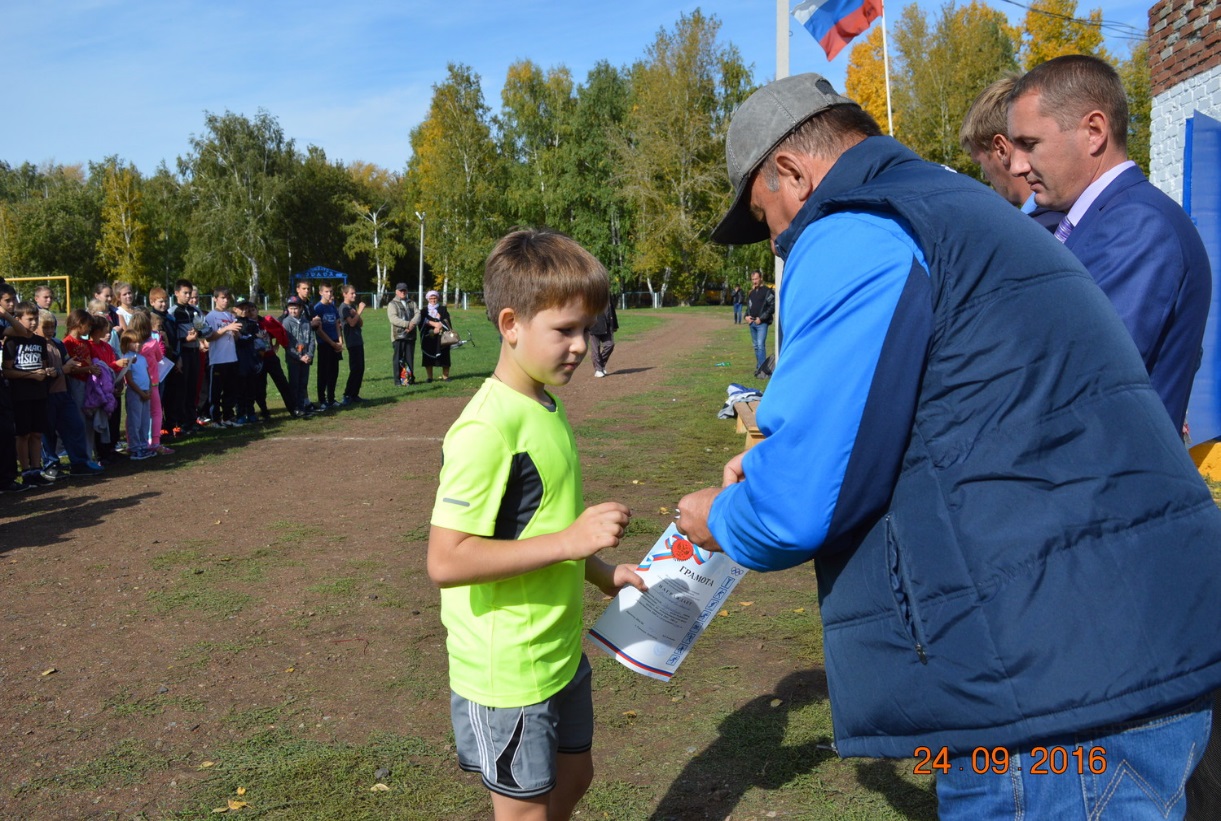 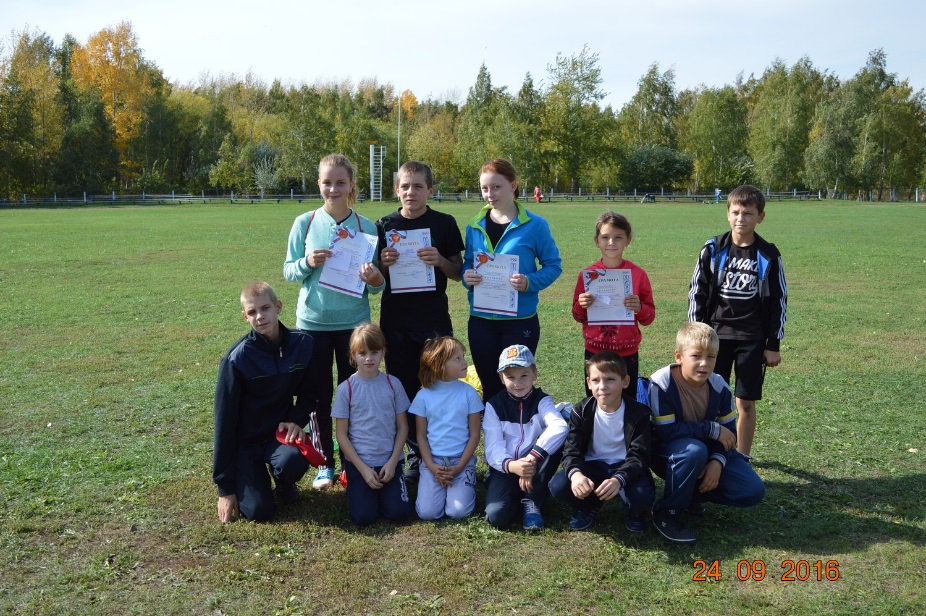 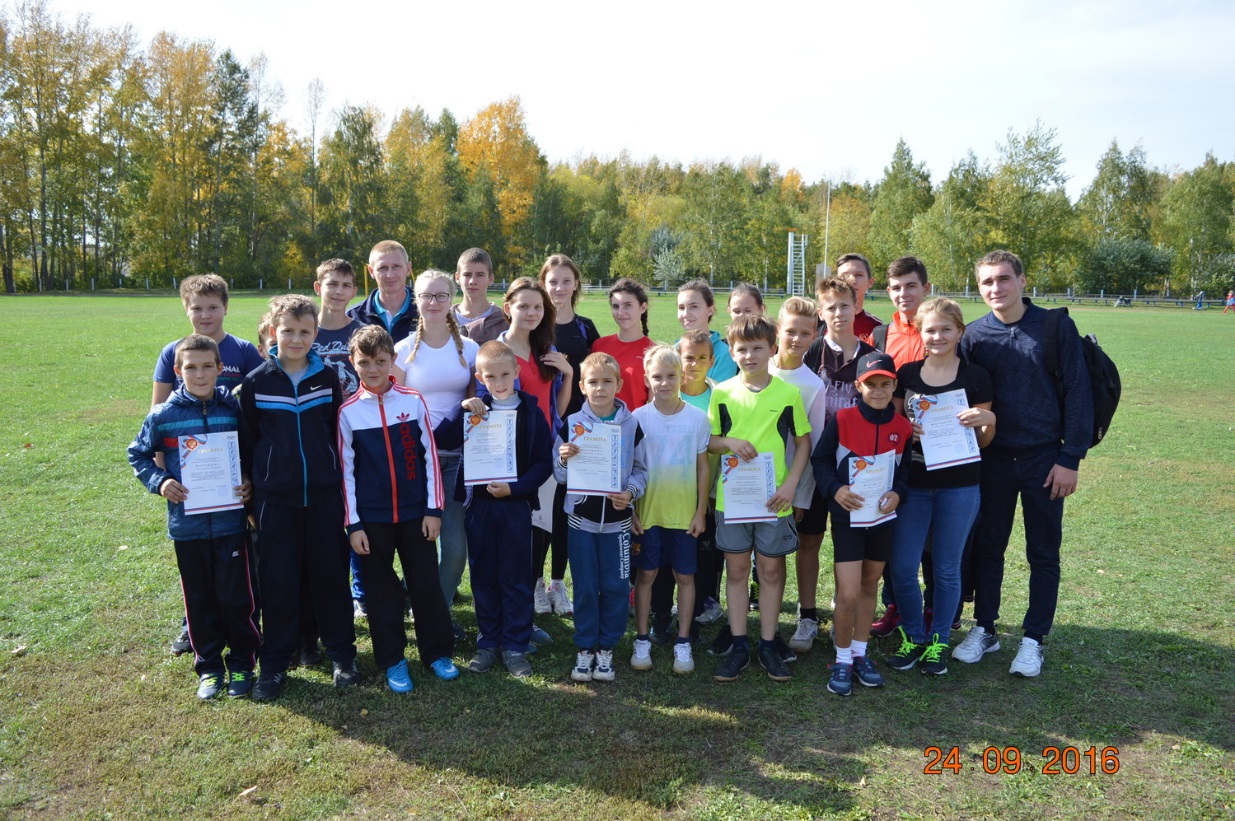 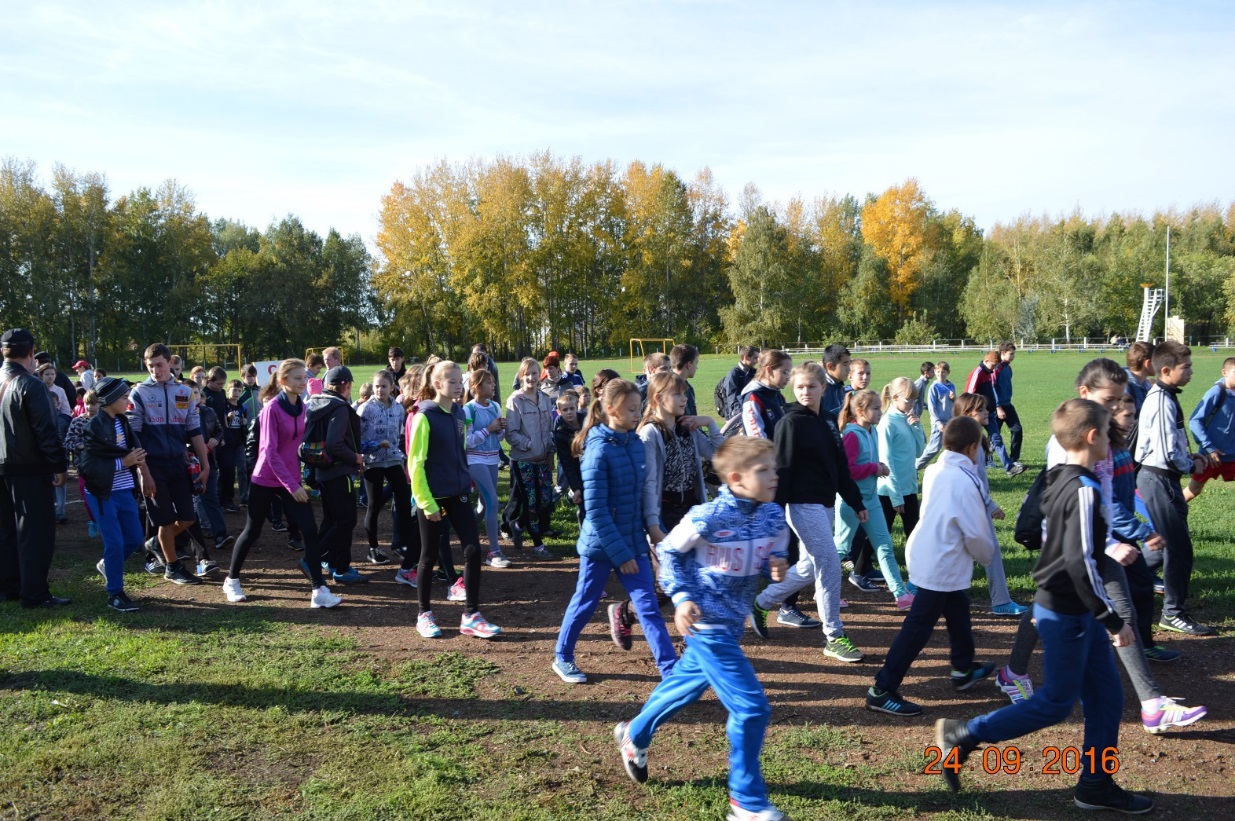 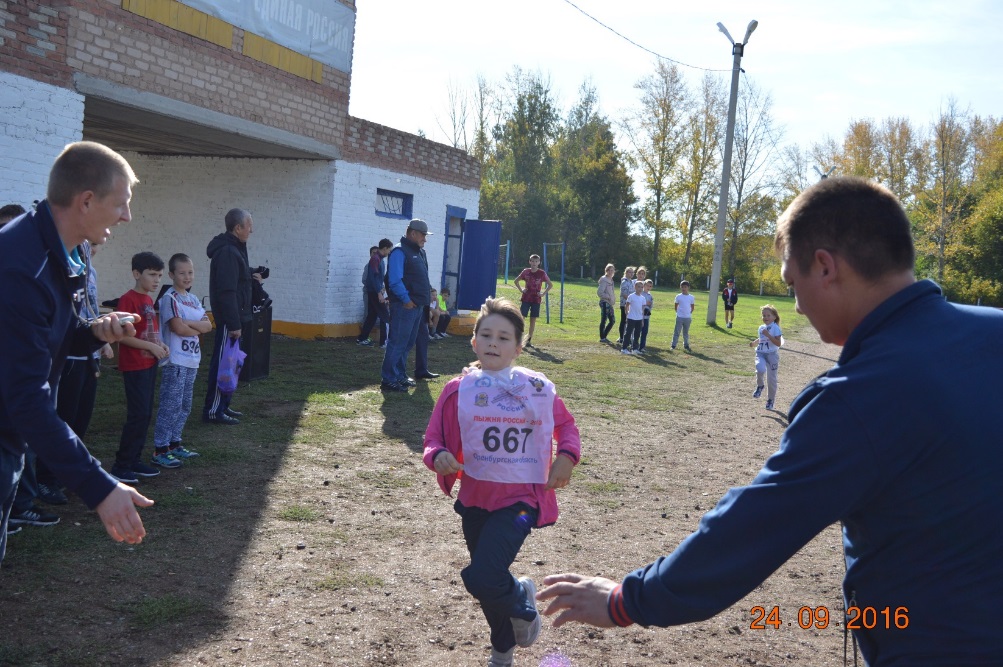 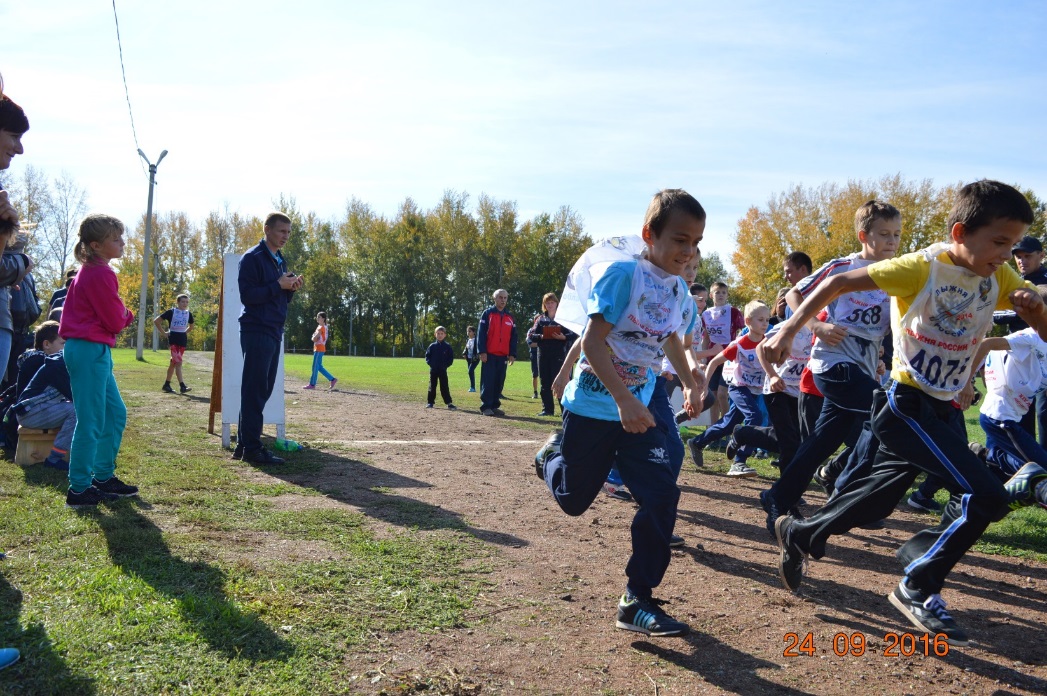 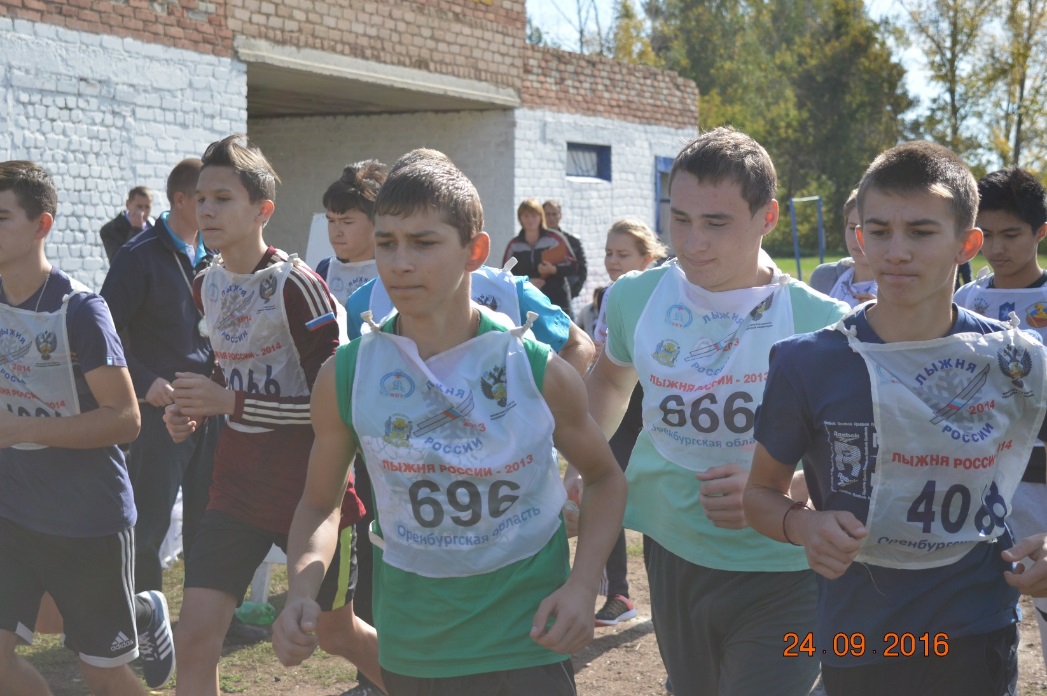 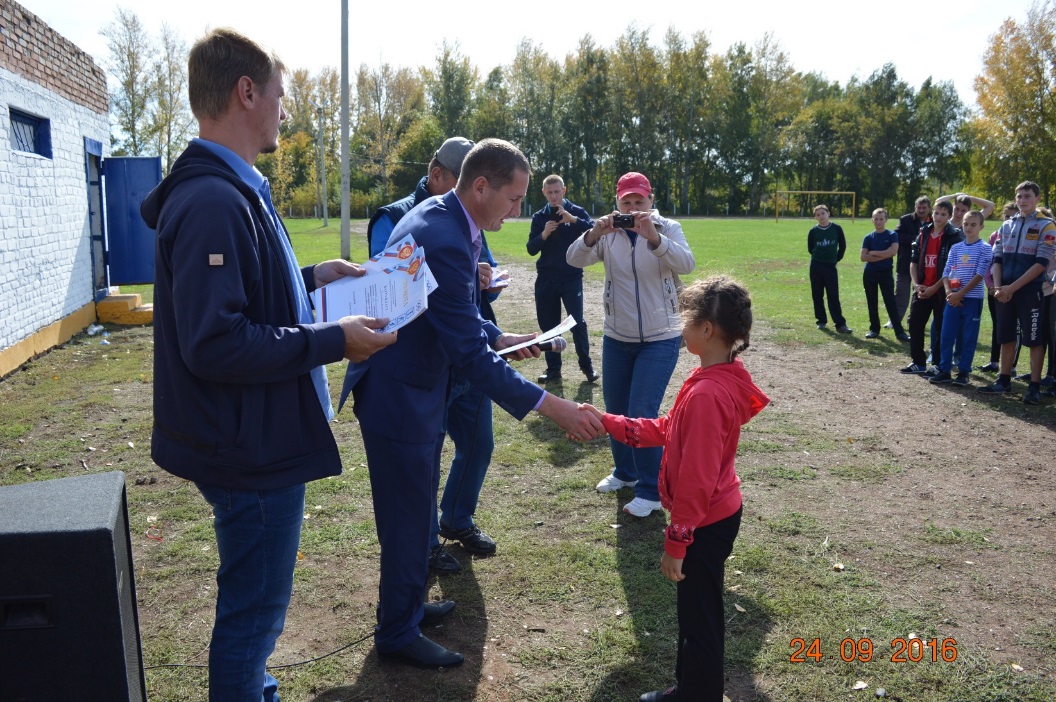 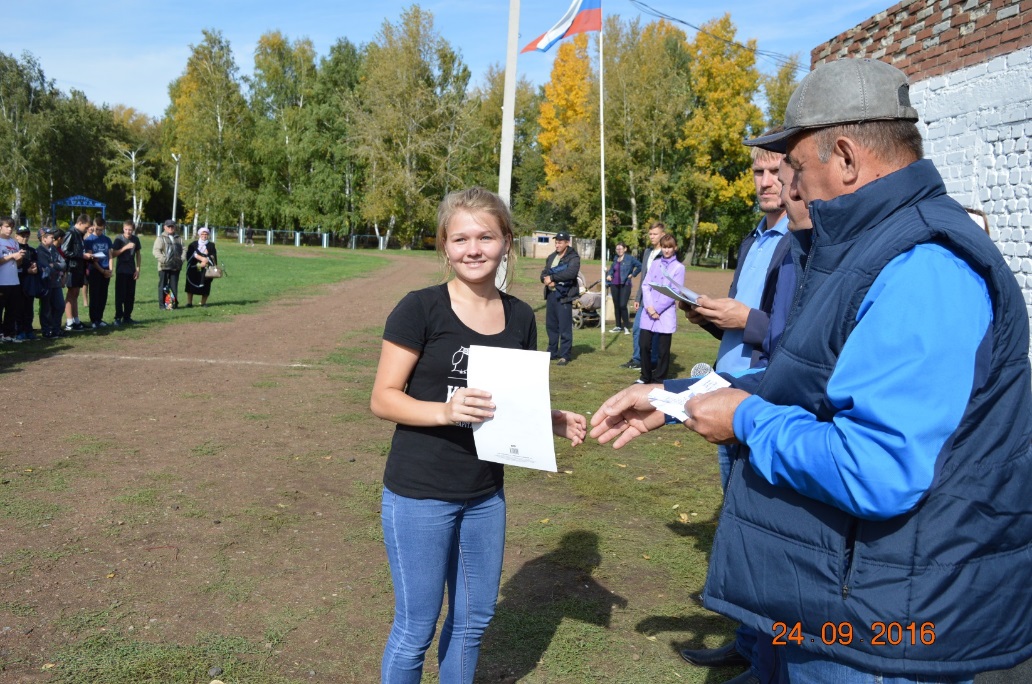 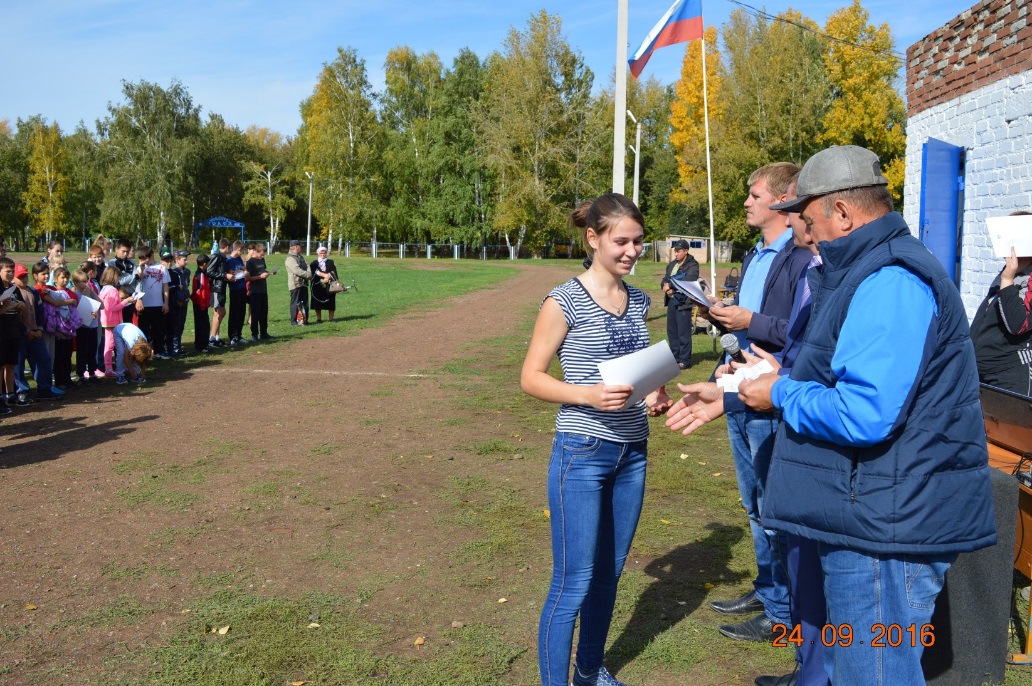 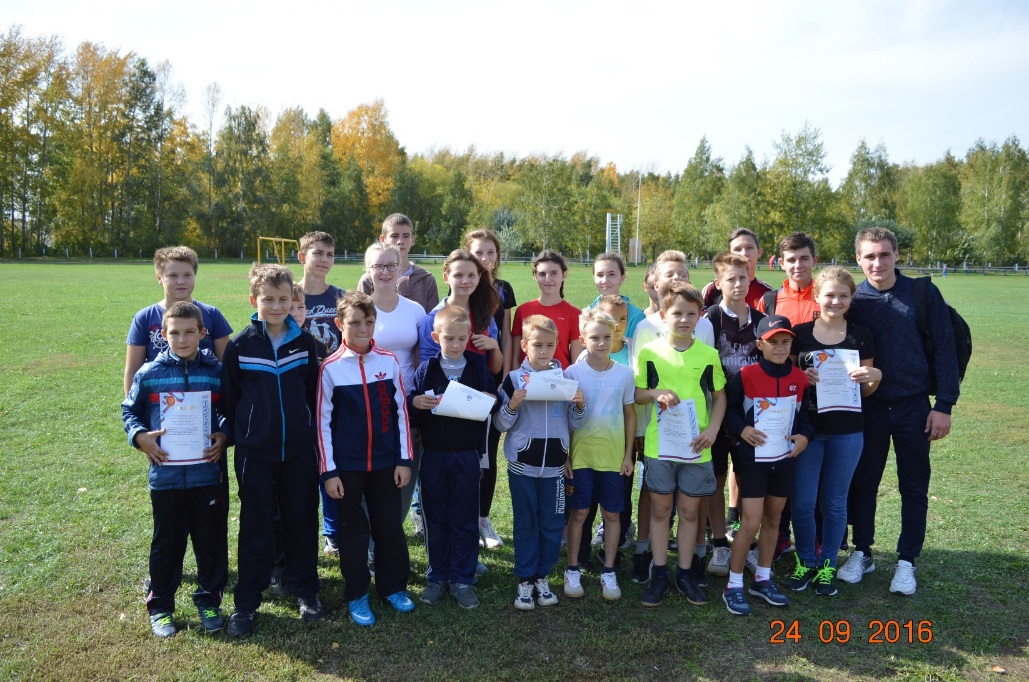 